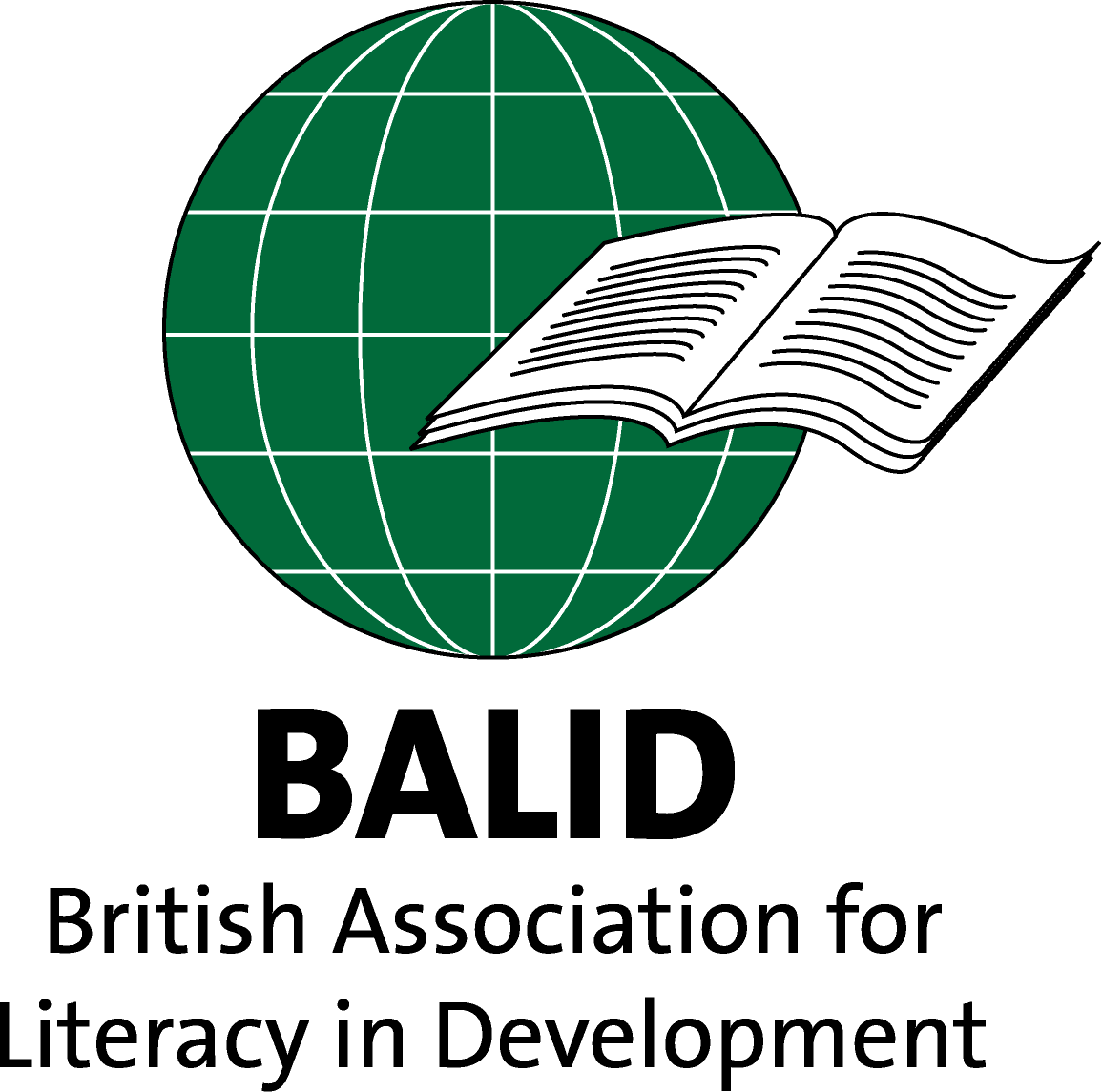 BALID Privacy and Data Protection StatementWhat is BALID?  BALID (British Association for Literacy in Development) is a UK-based NGO operating as an unregistered voluntary/community organisation under UK law promoting adult and family literacy and numeracy as a basic human right, in the context of development.BALID aims to bring together organisations and individuals who believe sharing experiences about learning and literacy can help enrich workers and citizens whether in high, middle or low income countries. BALID complies fully with the requirements of UK law on General Data Protection Regulation (GDPR). What data do we collect? We collect personal information of (a) BALID members and (b) those who have joined the BALID contact list and have explicitly given their consent to BALID holding this information:BALID Members: Name, address, email address, phone number, affiliation, membership statusBALID Contacts:  Name, address, email address, phone number, affiliationWhy do we hold personal data? BALID holds only the information necessary for us to communicate with members and those who requested to be included on our contact list.   If you wish to see the information BALID holds on you, this information will be provided. Any updates to this information will be made promptly. This information will not be passed or sold to any third parties. How does BALID store personal data?  The membership and contact database is held in a secure site accessible only by the officers of BALID (Chair, Secretary, Membership Secretary, Treasurer). Personal information is removed when someone ceases to be a member of BALID, or if someone requests to be removed from the BALID contact list.  BALID contacts will be asked every 2 years to indicate their desire to remain on the database. Which information is shared with the BALID committee? Members of the BALID committee, where appropriate, are informed of the names, membership status (individual, student or associate membership) and contact details of BALID members the names, affiliations and contact details of those on the BALID contact list. This information remains confidential within the committee.Additional InformationThe BALID website does not make use of cookies.BALID analyses overall activity on its website and social media pages without identifying users individually.This statement was last reviewed in April 2020. 